Самостоятельная работа по математике 17 апреля.«Прямоугольный параллелепипед»1 вариант выполняют: Круглов Захар, Саламаха Алексей2 вариант выполняют: Леонова Дарина, Шигаревский Степан3 вариант выполняют: Золотарева Настя, Клюкин Никита, Шиханова Кристина4 вариант выполняют: Шанько Артем, Грачева Лиза, Караваева Полина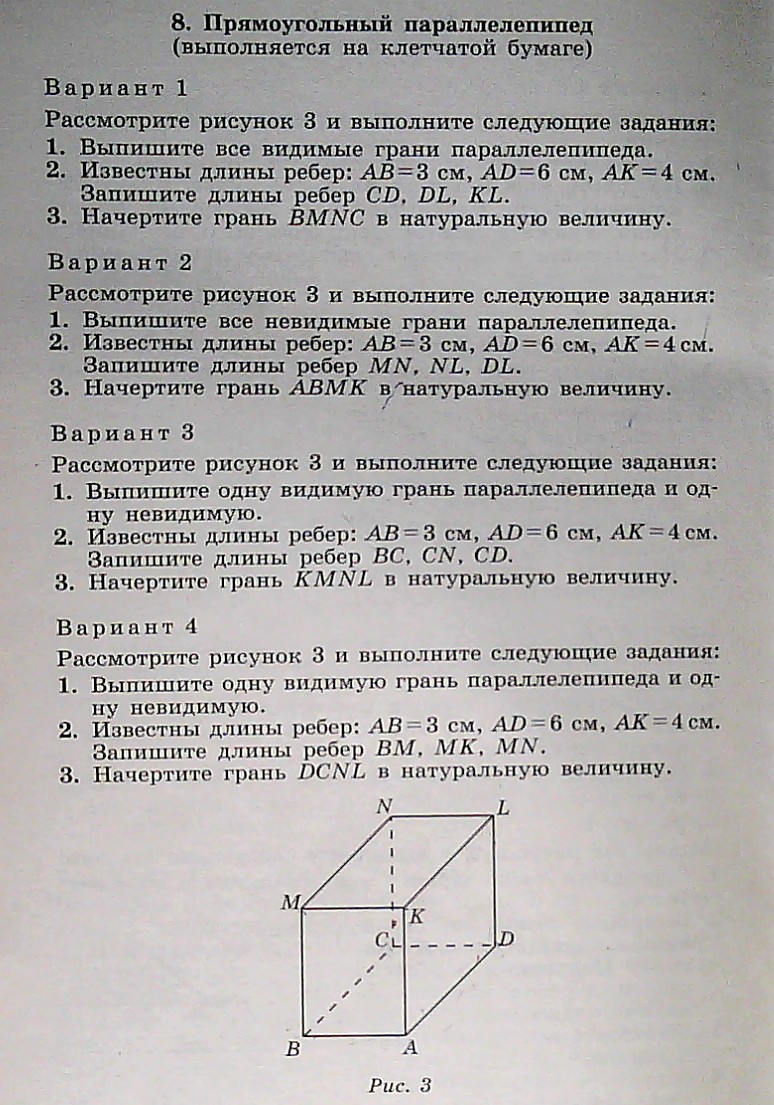 ВПР пр математике 14апреля.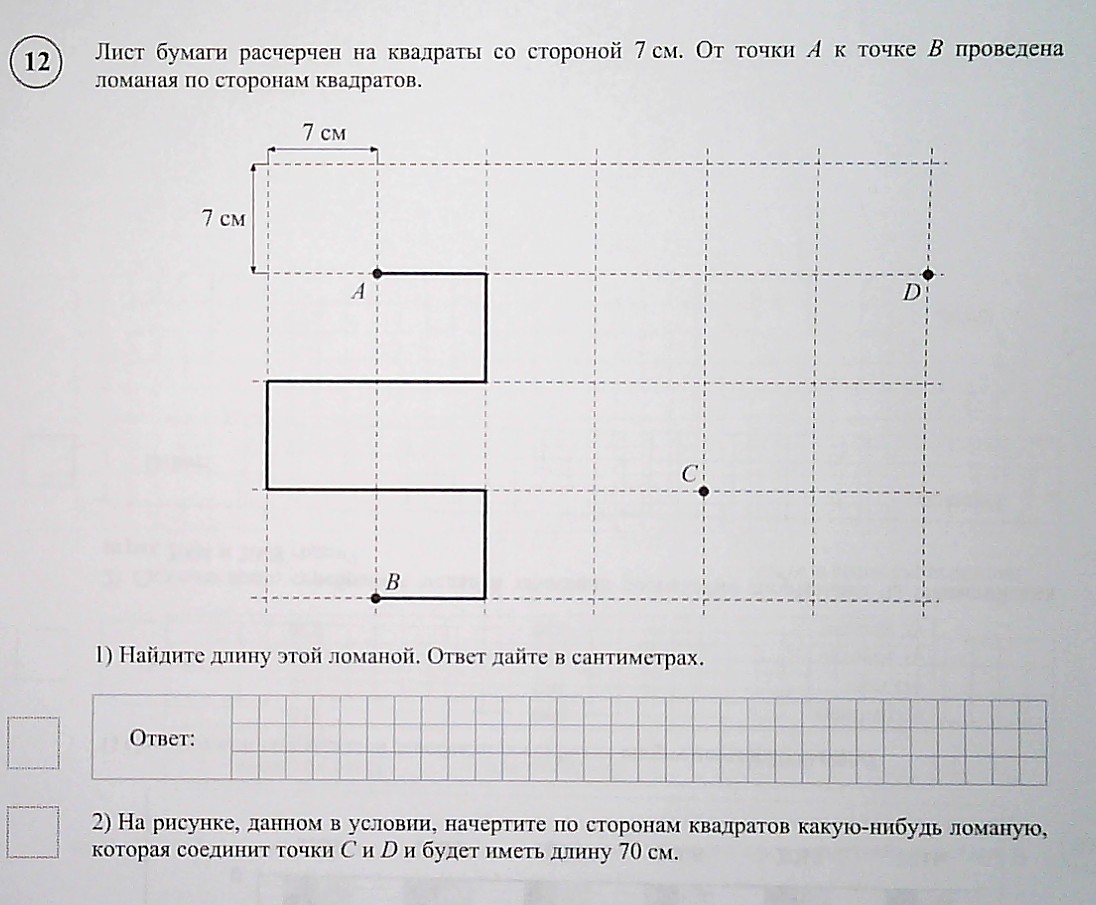 Коррекционное занятие по математике 14 апреля.Вычисли устно и запиши ответ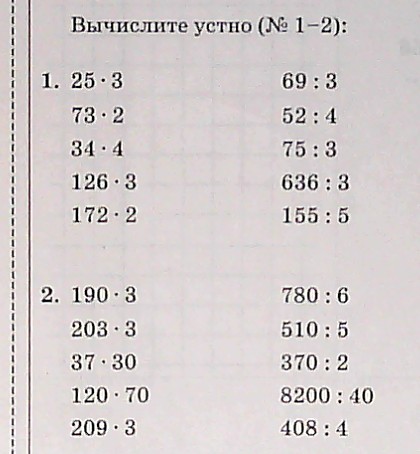 Дата урока№ урокаПредметТема урокаСодержание урокаСодержание урокаДомашнее задание, контрольДата и форма предоставление домашнего задания14 апреля1Математика 5 классГеометрические тела и их изображениеП. 10.1 Повторить Р.т № 311, 313,314, 315. Если у кого нет рабочей тетради, напишите, я пришлю копию.П. 10.1 Повторить Р.т № 311, 313,314, 315. Если у кого нет рабочей тетради, напишите, я пришлю копию.№ 927 из учебникаК  15 апреля.Сфотографировать и послать  по адресу reivardt2012@yandex.ruили  через vk.comи классную работу и домашнюю 15 апреля1Математика 5 классПараллелепипед.П. 10.2. Прочитать. Сделать развертку куба. См рис 10.16.(из любой бумаги) Склеить, чтобы получился кубик.П. 10.2. Прочитать. Сделать развертку куба. См рис 10.16.(из любой бумаги) Склеить, чтобы получился кубик.№ 937К 16 апреля.Сфотографировать и послать  по адресу reivardt2012@yandex.ruили  через vk.comКубик +  д.р16 апреля1Математика 5 классПараллелепипед.П. 10.2 № 939П. 10.2 № 939№ 941(под всеми буквами)К 17 апреля.Сфотографировать и послать по адресуreivardt2012@yandex.ruили  через vk.comи классную работу и домашнюю17 апреля23Математика5 классПараллелепипед.П. 10.2  Самостоятельная работа по вариантам. См. под таблицей.П. 10.2  Самостоятельная работа по вариантам. См. под таблицей.№ 942, 945К 18 апреля.Сфотографировать и послать  по адресуreivardt2012@yandex.ruили  через vk.com С.Р+домашнюю работу.18 апреля3Математика 5 классОбъем параллелепипедаП. 10.3 Прочитать Выучить правило стр. 245. № 962 № 963, 965№ 963, 965К 21 апреля.Сфотографировать и послать  по адресуreivardt2012@yandex.ruили  через vk.com14 апреля6ВПР математ 5Решение работ по ВПРСм. задания внизу таблицы (задания по математике ВПР для 5 класса)См. задания внизу таблицы (задания по математике ВПР для 5 класса)См. задания внизу таблицы (задания по математике ВПР для 5 класса)К 22 апреляСфотографировать и послать  по адресуreivardt2012@yandex.ruили  через vk.com14 апреля7к/з математика 5См. задания внизу таблицы (к/занятия по математике  для 5  класса)См. задания внизу таблицы (к/занятия по математике  для 5  класса)См. задания внизу таблицы (к/занятия по математике  для 5  класса)См. задания внизу таблицы (к/занятия по математике  для 5  класса)К 22 апреляСфотографировать и послать  по адресуreivardt2012@yandex.ruили  через vk.com